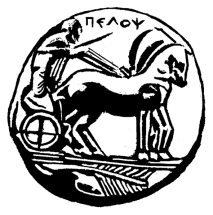 Καλαμάτα 15.10.2020ΑΝΑΚΟΙΝΩΣΗ12Κ5_8: Εισαγωγή στην Επιστήµη της ΑρχαιολογίαςΠαρατίθεται εκ νέου ο σύνδεσμος  https://meetingsemea10.webex.com/meet/eyiannouli μέσω του οποίου διεξάγεται διαδικτυακά το ανωτέρω μάθημα.Ώρα σύνδεσης 9.15.Η διδάσκουσαΕυγενία ΓιαννούληΑν. Καθηγήτρια